9	examiner et approuver le rapport du Directeur du Bureau des radiocommunications, conformément à l'article 7 de la Convention:9.1	sur les activités du Secteur des radiocommunications depuis la CMR-15;9.1 (9.1.2)	Résolution 761 (CMR-15) – Compatibilité entre les Télécommunications mobiles internationales et le service de radiodiffusion par satellite (sonore) dans la bande de fréquences 1 452-1 492 MHz dans les Régions 1 et 3IntroductionL'actuel numéro 9.11 du Règlement des radiocommunications (RR) établit l'obligation de coordination vis-à-vis des applications de Terre. Toutefois, comme indiqué au point c) du reconnaissant de la Résolution 761 (CMR-15), «l'application du numéro 9.11 ne garantit pas la stabilité à long terme de l'exploitation des Télécommunications mobiles internationales (IMT), étant donné que seuls les systèmes IMT qui seraient mis en service dans les trois années à venir seraient protégés si leur coordination était approuvée, et uniquement pour ces trois années». En conséquence, pour les pays qui souhaitent mettre en oeuvre des IMT dans la bande de fréquences 1 452-1 492 MHz, il est essentiel que la CMR-19 prenne des mesures réglementaires appropriées afin de remédier aux inconvénients signalés dans le reconnaissant ci-dessus. La définition d'une limite de puissance surfacique pour le service de radiodiffusion par satellite (SRS) (sonore) dans le Tableau 21-4 du RR (numéro 21.16 du RR) en ce qui concerne la protection des stations IMT est considérée comme une mesure appropriée.Dans la Région 3, selon les résultats de l'enquête figurant dans les études menées par la Télécommunauté Asie-Pacifique (APT) sur une disposition de fréquences harmonisées pour la bande 1 427-1 518 MHz, un certain nombre de pays envisagent la mise en œuvre future des IMT dans tout ou partie de la bande de fréquences 1 427-1 518 MHz. Étant donné que ces pays n'ont pas encore pris de décision relative à la disposition de fréquences qui sera utilisée pour cette mise en œuvre des IMT, il est essentiel de choisir une limite de puissance surfacique qui permette de protéger à la fois les stations de base IMT et les stations mobiles IMT.En ce qui concerne la protection des récepteurs du SRS (sonore), l'actuel numéro 9.19 du RR peut s'appliquer pour la coordination à effectuer concernant les brouillages transfrontières susceptibles d'être causés par des systèmes IMT à des récepteurs du SRS (sonore) entre différents pays à l'intérieur de la zone de service du réseau à satellite.Compte tenu de ce qui précède, les Administrations indiquées dans la présente contribution sont favorables à la variante 2 de la mesure possible 3 figurant dans le Rapport de la RPC à la CMR-19 en ce qui concerne la Question 9.1.2 du point 9.1 de l'ordre du jour.PropositionsARTICLE 5Attribution des bandes de fréquencesSection IV – Tableau d'attribution des bandes de fréquences
(Voir le numéro 2.1)
MOD	BGD/KOR/J/LAO/MNG/NPL/SNG/VTN/84/1#501431 300-1 525 MHzMotifs:	Définir une limite de puissance surfacique pour le service de radiodiffusion par satellite (SRS) (sonore) dans le Tableau 21-4 du RR (numéro 21.16 du RR) en ce qui concerne la protection des stations de base et des stations mobiles IMT dans les Régions 1 et 3 pour assurer la stabilité à long terme du fonctionnement des systèmes IMT dans la bande de fréquences 1 452-1 492 MHz.ADD	BGD/KOR/J/LAO/MNG/NPL/SNG/VTN/84/25.A912	La puissance surfacique produite à la surface de la Terre prescrite dans le Tableau 21-4 de l'Article 21 pour le service de radiodiffusion par satellite s'applique sur le territoire des pays des Régions 1 et 3, sauf pour une assignation de fréquence du service de radiodiffusion par satellite dans la bande de fréquences 1 452-1 492 MHz pour laquelle les renseignements de notification ont été inscrits dans le Fichier de référence avec une conclusion favorable au titre des numéros 11.31, 11.32 et 11.32A, selon le cas, avant le [28 octobre 2019].    (CMR-19)Motifs:	Afin de définir une limite de puissance surfacique pour le SRS (sonore) dans le Tableau 21-4 du RR (numéro 21.16 du RR) en ce qui concerne la protection des stations de base et des stations mobiles IMT dans les Régions 1 et 3 pour assurer la stabilité à long terme du fonctionnement des systèmes IMT dans la bande de fréquences 1 452-1 492 MHz et afin d'éviter toute incidence rétroactive sur le SRS (sonore), des mesures transitoires sont requises.ARTICLE 21Services de Terre et services spatiaux partageant des bandes
de fréquences au-dessus de 1 GHzSection V – Limites de puissance surfacique produite par les stations spatialesMOD	BGD/KOR/J/LAO/MNG/NPL/SNG/VTN/84/3#50149TABLEAU  21-4     (Rév.CMR-)Motifs:	Afin d'assurer la stabilité à long terme du fonctionnement des systèmes IMT dans la bande de fréquences 1 452-1 492 MHz, il est proposé de définir une limite de puissance surfacique pour le SRS (sonore) dans le Tableau 21-4 du RR (numéro 21.16 du RR) qui permette de protéger à la fois les stations de base IMT et les stations mobiles IMT.APPENDICE 5 (RÉV.CMR-15)Identification des administrations avec lesquelles la coordination doit être
effectuée ou un accord recherché au titre des dispositions de l'Article 9MOD	BGD/KOR/J/LAO/MNG/NPL/SNG/VTN/84/4TABLEAU 5-1     (Rév.CMR-) Conditions techniques régissant la coordination
(voir l'Article 9)TABLEAU 5-1 (suite)     (Rév.CMR-) TABLEAU 5-1 (suite)     (Rév.CMR-) Motifs:	La coordination au titre du numéro 9.11 du RR continue de s'appliquer dans la Région 2.SUP	BGD/KOR/J/LAO/MNG/NPL/SNG/VTN/84/5RÉSOLUTION 761 (CMR-15)Compatibilité entre les Télécommunications mobiles internationales et 
le service de radiodiffusion par satellite (sonore) dans la bande 
de fréquences 1 452-1 492 MHz dans les Régions 1 et 3Motifs:	Il n'y a pas lieu de maintenir la Résolution 761 (CMR-15) étant donné qu'aucune étude supplémentaire ne sera menée au titre de cette Résolution.______________Conférence mondiale des radiocommunications (CMR-19)
Charm el-Cheikh, Égypte, 28 octobre – 22 novembre 2019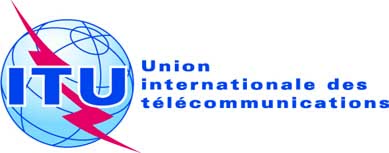 SÉANCE PLÉNIÈREDocument 84-F9 octobre 2019Original: anglaisBangladesh (République populaire du)/Corée (République de)/Japon/
Lao (République démocratique populaire)/Mongolie/
Népal (République fédérale démocratique du)/
Singapour (République de)/Viet Nam
(République socialiste du)Bangladesh (République populaire du)/Corée (République de)/Japon/
Lao (République démocratique populaire)/Mongolie/
Népal (République fédérale démocratique du)/
Singapour (République de)/Viet Nam
(République socialiste du)Propositions pour les travaux de la confÉrencePropositions pour les travaux de la confÉrencePoint 9.1(9.1.2) de l'ordre du jourPoint 9.1(9.1.2) de l'ordre du jourAttribution aux servicesAttribution aux servicesAttribution aux servicesAttribution aux servicesRégion 1Région 2Région 2Région 31 452-1 492FIXEMOBILE sauf mobile aéronautique 5.346RADIODIFFUSIONRADIODIFFUSION PAR SATELLITE  5.208B 
5.341  5.342  5.3451 452-1 492FIXEMOBILE sauf mobile aéronautique 5.346RADIODIFFUSIONRADIODIFFUSION PAR SATELLITE  5.208B 
5.341  5.342  5.3451 452-1 492		FIXE		MOBILE  5.341B  5.343 5.346A  
	RADIODIFFUSION		RADIODIFFUSION PAR SATELLITE  5.208B	5.341  5.344  5.3451 452-1 492		FIXE		MOBILE  5.341B  5.343 5.346A  
	RADIODIFFUSION		RADIODIFFUSION PAR SATELLITE  5.208B	5.341  5.344  5.345Bande de fréquencesService*Limite en dB(W/m2) pour l'angle
d'incidence  au-dessus du plan horizontalLimite en dB(W/m2) pour l'angle
d'incidence  au-dessus du plan horizontalLimite en dB(W/m2) pour l'angle
d'incidence  au-dessus du plan horizontalLimite en dB(W/m2) pour l'angle
d'incidence  au-dessus du plan horizontalLargeur
de bande 
de réfé-
renceBande de fréquencesService*0°-5°5°-25°5°-25°25°-90°Largeur
de bande 
de réfé-
rence..........................................Référence de
l'Article 9CasBandes de fréquences 
(et Région) du service pour lequel la coordination est recherchéeSeuil/conditionMéthode de calculObservations..................N° 9.7B 
Système
non OSG/ station terrienne OSG 
(suite)iii)	epfd rayonnée par le système à 
satellites non OSG dépasse:	a)	dans la bande de fréquences 10,7-12,75 GHz:		–174,5 dB(W/(m2 · 40 kHz)) pendant n'importe quel pourcentage de temps pour des systèmes à satellites non OSG dont tous les satellites fonctionnent uniquement à une altitude égale ou inférieure à 2 500 km, ou 
–202 dB(W/(m2 · 40 kHz)) pendant n'importe quel pourcentage de temps pour des systèmes à satellites non OSG ayant des satellites qui fonctionnent à une altitude supérieure à 2 500 km;iii)	utiliser la puissance surfacique équivalente epfd rayonnée par le système à satellites non OSG du SFS vers la station terrienne dotée d'une très grande antenne, lorsque celle-ci est pointée en direction du satellite OSG utileRéférence de
l'Article 9CasBandes de fréquences 
(et Région) du service pour lequel la coordination est recherchéeSeuil/conditionMéthode de calculObservationsN° 9.7B 
Système
non OSG/ station terrienne OSG 
(suite)	b)	dans la bande de fréquences 17,8-18,6 GHz ou 19,7-20,2 GHz:		–157 dB(W/(m2 · MHz)) pendant n'importe quel pourcentage de temps pour des systèmes à satellites non OSG dont tous les satellites fonctionnent uniquement à une altitude égale ou inférieure à 2 500 km, ou 
–185 dB(W/(m2 · MHz)) pendant n'importe quel pourcentage de temps pour des systèmes à satellites non OSG ayant des satellites qui fonctionnent à une altitude supérieure à 2 500 kmN° 9.11
OSG, non OSG/
de TerreUne station spatiale du SRS dans toute bande partagée à titre primaire avec égalité de droits avec les services de Terre et où le SRS ne relève pas d'un Plan, par rapport aux services de Terre620-790 MHz (voir la Résolution 549 (CMR-07))1 452-1 492 MHz 2 310-2 360 MHz (numéro 5.393)2 535-2 655 MHz
(numéros 5.417A et 5.418)17,7-17,8 GHz (Région 2)74-76 GHzChevauchement des largeurs de bande: les conditions détaillées d'application du numéro 9.11 dans les bandes 2 630-2 655 MHz et 2 605-2 630 MHz sont exposées dans la Résolution 539 (Rév.CMR-03) pour les systèmes non OSG du SRS (sonore) conformes aux numéros 5.417A et 5.418, et sont exposées dans les numéros 5.417A et 5.418 pour les réseaux OSG du SRS (sonore) conformes à ces numéros.Vérifier par rapport aux fréquences assignées et aux largeurs de bandeRéférence de
l'Article 9CasBandes de fréquences 
(et Région) du service pour lequel la coordination est recherchéeSeuil/conditionMéthode de calculObservationsN° 9.12
Non OSG/
non OSGStation d'un réseau à satellite non OSG dans les bandes de fréquences dont un renvoi fait référence au numéro 9.11A ou au numéro 9.12 par rapport à tout autre réseau à satellite non OSG, à l'exception de la coordination entre stations terriennes fonctionnant dans le sens de transmission opposéBandes de fréquences pour lesquelles un renvoi fait référence au numéro 9.11A ou au numéro 9.12Chevauchement des largeurs de bandeVérifier par rapport aux fréquences assignées et aux largeurs de bande..................